ALTYAPI KULLANIMI İSTEK FORMUALTYAPI KULLANIMI İSTEK FORMUALTYAPI KULLANIMI İSTEK FORMUTalep Eden:Talep Eden:İmza:Tel:Faks:e-posta:Adres:Adres:Adres: İstinye Üniversitesi, (Fakülte, Bölüm)  İstinye Üniversitesi, (Fakülte, Bölüm)  Diğer Ünv. (Fakülte, Bölüm): Diğer Kamu Kurum ve Kuruluşlar: 
 Diğer Kamu Kurum ve Kuruluşlar: 
 Özel Sektör (Firma İsmi)
FATURA BİLGİLERİ (Varsa Proje Bilgileri)FATURA BİLGİLERİ (Varsa Proje Bilgileri)FATURA BİLGİLERİ (Varsa Proje Bilgileri)İlgili ve Proje No:İlgili ve Proje No:Vergi Daire:Fatura Adresi:Fatura Adresi:Vergi No/TC:KULLANIM BİLGİLERİKULLANIM BİLGİLERİKULLANIM BİLGİLERİAçıklama: Laboratuvar temizlik ve genel yazılı kuralları uygulayacağımı, yukarıda belirttiğim gün/saat süresince yapacağım deneylerde ve çalışmalarda Merkez kurallarına uyacağımı, bulunduğum birimde doğan yada doğabilecek  tüm aksaklıkları birim sorumlusuna bildireceğimi, çalıştığım ortamı bulduğum gibi bırakacağımı beyan ve taahhüt ederim.                                                                                                                              İsim-İmzaAçıklama: Laboratuvar temizlik ve genel yazılı kuralları uygulayacağımı, yukarıda belirttiğim gün/saat süresince yapacağım deneylerde ve çalışmalarda Merkez kurallarına uyacağımı, bulunduğum birimde doğan yada doğabilecek  tüm aksaklıkları birim sorumlusuna bildireceğimi, çalıştığım ortamı bulduğum gibi bırakacağımı beyan ve taahhüt ederim.                                                                                                                              İsim-İmzaAçıklama: Laboratuvar temizlik ve genel yazılı kuralları uygulayacağımı, yukarıda belirttiğim gün/saat süresince yapacağım deneylerde ve çalışmalarda Merkez kurallarına uyacağımı, bulunduğum birimde doğan yada doğabilecek  tüm aksaklıkları birim sorumlusuna bildireceğimi, çalıştığım ortamı bulduğum gibi bırakacağımı beyan ve taahhüt ederim.                                                                                                                              İsim-İmzaONAY(İSUBİTAM Tarafından Doldurulacak)ONAY(İSUBİTAM Tarafından Doldurulacak)ONAY(İSUBİTAM Tarafından Doldurulacak)Kullanılan Cihaz Sayısı:Kullanılan Cihaz Sayısı:Toplam Çalışma Süresi:       Çalışma Başlangıç Tarihi:Çalışma Başlangıç Tarihi:Fatura No:Sorumlu Personel (İsim/İmza):Sorumlu Personel (İsim/İmza):Onaylayan (İsim/İmza):Sorumlu Personel (İsim/İmza):Sorumlu Personel (İsim/İmza):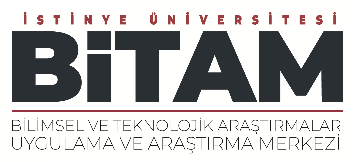 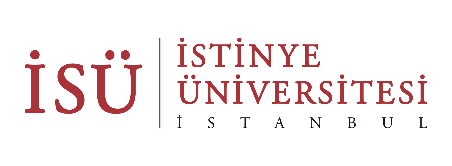 